Holiday List 2022-23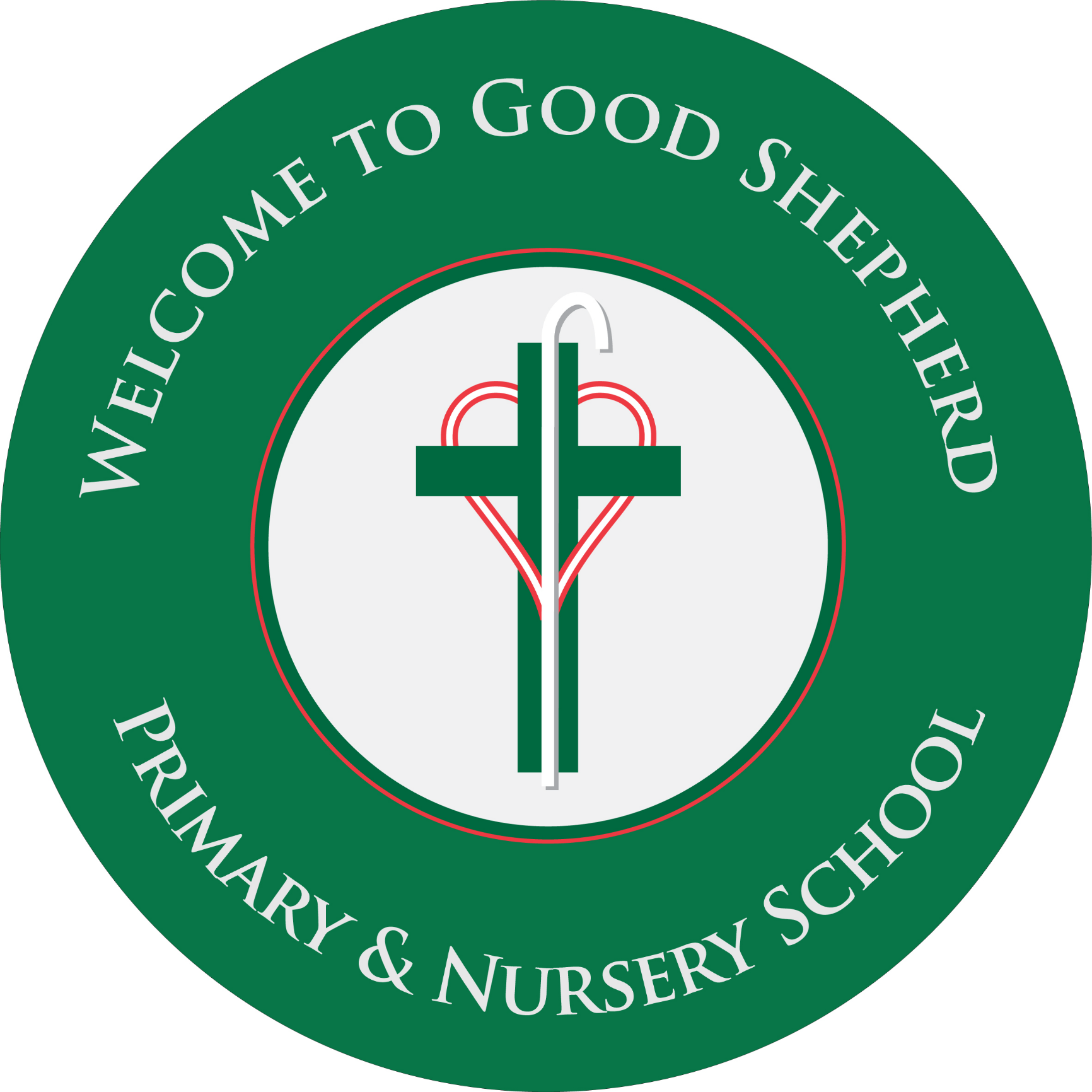 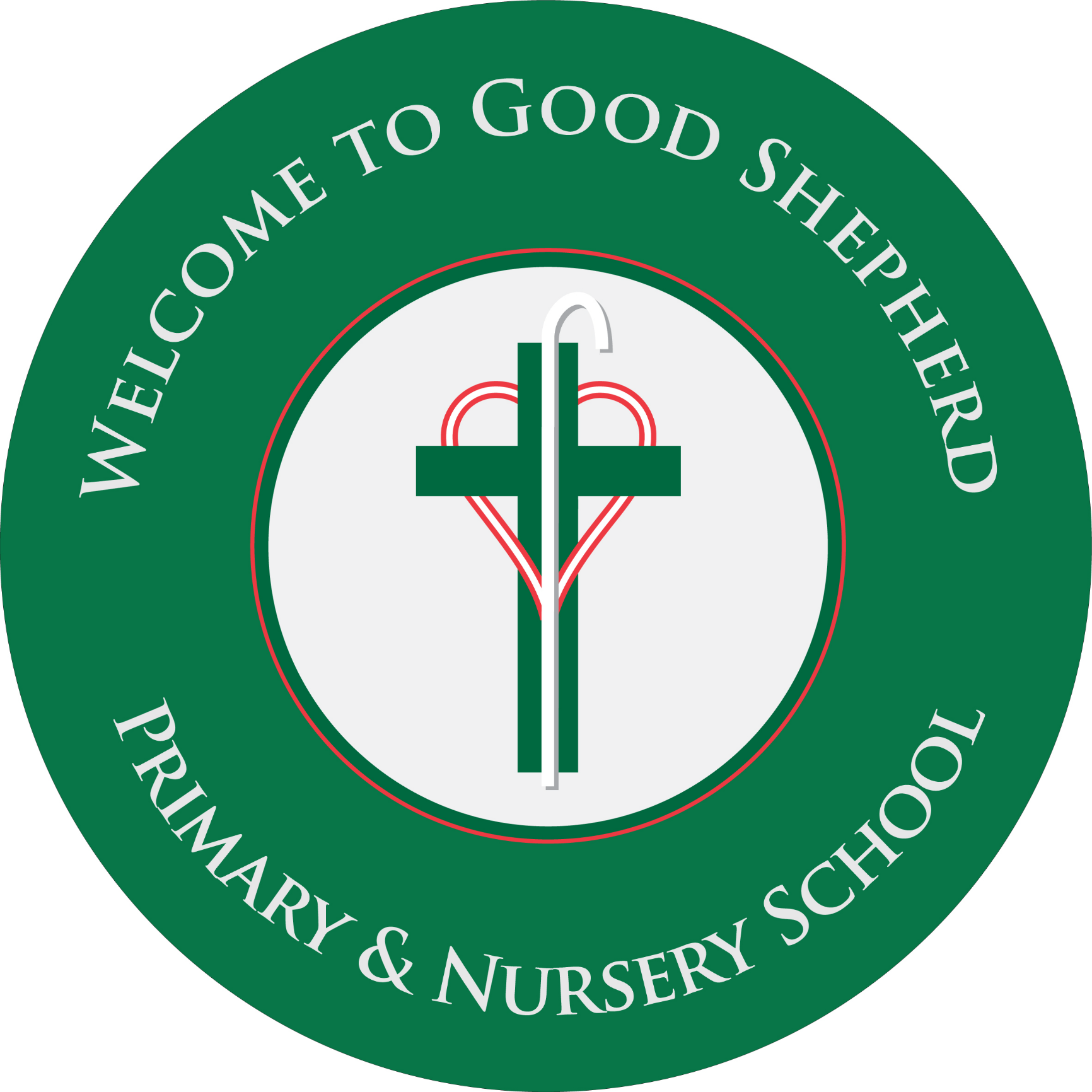 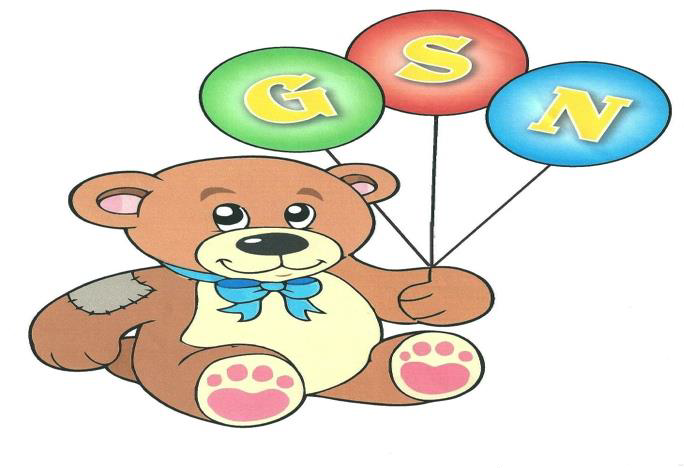 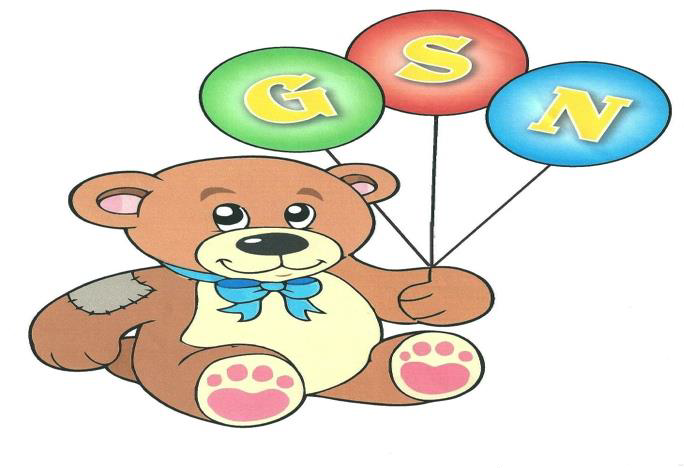 Parent/Guardian CopySchool re-opens for children on Thursday 1st September 2022Total number of days at school: 185MonthDates (Inclusive)October(Halloween)Monday 31st October 2022November(Halloween)(Parents Meetings)Tuesday 1st November 2022Wednesday 2nd November 2022Thursday 3rd November 2022 Friday 4th November 2022 Monday 28th November 2022 Tuesday 29th November 2022December(Christmas)Thursday 22nd December 2022Friday 23rd December 2022Monday 26th December 2022Tuesday 27th December 2022Wednesday 28th December 2022Thursday 29th December 2022Friday 30th December 2022January(New Year)Monday 2nd January 2023Tuesday 3rd January 2023February(Midterm)Monday 13th February 2023Tuesday 14th February 2023Wednesday 15th February 2023Thursday 16th February 2023Friday 17th February 2023March(St. Patrick’s Day)Friday 17th March 2023April(Easter)Thursday 6th April 2023Friday 7th April 2023Monday 10th April 2023Tuesday 11th April 2023Wednesday 12th April 2023Thursday 13th April 2023Friday 14th April 2023May(Bank Holiday)Monday 1st May 2023Monday 29th May 2023Tuesday 30th May 2023 